АДМИНИСТРАЦИЯ  ИЗОБИЛЬНЕНСКОГО  СЕЛЬСКОГО ПОСЕЛЕНИЯНИЖНЕГОРСКОГО  РАЙОНАРЕСПУБЛИКИ  КРЫМПОСТАНОВЛЕНИЕ04.12.2017 г.                                       с.Изобильное                                       № 116П О С Т А Н О В Л Я Е Т:1.Утвердить муниципальную долгосрочную целевую программу:«Профилактика терроризма и экстремизма в Изобильненском сельском поселении на 2018-2020 годы», согласно приложению. 2. Обнародовать данное постановление  на информационном стенде администрации Изобильненского сельского поселения по адресу: Республика Крым, Нижнегорский район, с. Изобильное пер.Центральный,15 на официальном сайте  администрации:/ izobilnoe-sp.ru/.3.Контроль, за исполнением данного распоряжения возложить на постоянно действующую комиссию по бюджетно-финансовым и бюджетным вопросам.          Председатель Изобильненского сельского           совета – глава администрации          Изобильненского сельского поселения                             Л.Г.НазароваПриложениек постановлению администрацииИзобильненского сельского поселения от 04.12.2017 г. № 116 Комплексная муниципальная программа
"Противодействие экстремизму и профилактика терроризма на территории муниципального образования Изобильненское сельское поселение  на 2018-2020 годы"

Паспорт комплексной муниципальной долгосрочной целевой программы "Противодействие экстремизму и профилактика терроризма на территории муниципального образования Изобильненское сельское поселение на 2018-2020 годы"Программа "Противодействие экстремизму и профилактика
терроризма на территории муниципального образования  Изобильненское сельское поселение на 2018-2019 годы"
I. Оценка исходной ситуацииРезкая активизация деятельности молодежных объединений экстремистской направленности ("Скинхэды", "Российское национальное единство", "Национал - большевистская партия", "Актив красной молодежи" и др.), формирование большинством из них в регионах Российской Федерации структур и ячеек своих объединений, организованная финансовая поддержка - все это создает серьезную угрозу поддержанию законности и правопорядка в Российской Федерации.Экстремистские организации и их члены используют любые социальные, этнические и религиозные осложнения, разногласия между политическими партиями и объединениями, иные факторы нестабильности в целях достижения своих идеологических и политических интересов.Члены экстремистских организаций активно участвовали в акциях протеста, связанных с монетизацией льгот, реформой жилищно-коммунального хозяйства и иных, в том числе разрешенных в законном порядке публичных акциях, в ходе которых призывали участников к блокированию автодорог, зданий органов власти и управления и иным противоправным действиям. Членами экстремистских организаций неоднократно осуществлялись попытки проникновения в здания органов государственной власти и управления, что наносит не только материальный вред, но и значительно подрывает авторитет государственной власти. Общественная опасность объединений экстремистской направленности и необходимость принятия эффективных мер по противодействию и усилению борьбы проявлениями любых форм экстремизма очевидна. Довольно часто действия экстремистов приобретают характер вандализма, выражаются в осквернении зданий, порче имущества, как государственного, так и личного и квалифицируются по статье 214 Уголовного кодекса Российской Федерации.Усиление борьбы с экстремизмом ведется с очевидными уголовно наказуемыми действиями - терроризмом, захватом или присвоением властных полномочий, созданием незаконных вооруженных формирований, осуществлением массовых беспорядков, хулиганством и актами вандализма по мотивам идеологической, политической, расовой, национальной или религиозной ненависти либо вражды.Сегодняшняя борьба с экстремизмом затрагивает также сферы, которые трактуются как: - подрыв безопасности Российской Федерации; возбуждение расовой, национальной или религиозной розни, а также социальной розни, связанной с насилием или призывами к насилию; - унижение национального достоинства, а равно по мотивам ненависти либо вражды в отношении какой-либо социальной группы; - пропаганда исключительности, превосходства либо неполноценности граждан по признаку их отношения к религии, социальной, расовой, национальной, религиозной или языковой принадлежности; пропаганда и публичное демонстрирование нацистской атрибутики или символики либо атрибутики или символики, сходных с нацистской атрибутикой или символикой до степени смешения.2. Цель и задачи ПрограммыГлавная цель Программы - организация антитеррористической деятельности, противодействие возможным фактам проявления терроризма и экстремизма, укрепление доверия населения к работе органов государственной власти и органов местного самоуправления, администрации Пшеничненског сельского поселения, правоохранительным органам, формирование толерантной среды на основе ценностей многонационального российского общества, общероссийской гражданской идентичности и культурного самосознания, принципов соблюдения прав и свобод человека.Основными задачами реализации Программы являются: • утверждение основ гражданской идентичности как начала, объединяющего всех жителей Изобильненского сельского поселения; •воспитание культуры толерантности и межнационального согласия;• достижение необходимого уровня правовой культуры граждан как основы толерантного сознания и поведения; • формирование в молодежной среде мировоззрения и духовно-нравственной атмосферы этнокультурного взаимоуважения, основанных на принципах уважения прав и свобод человека, стремления к межэтническому миру и согласию, готовности к диалогу; • общественное осуждение и пресечение на основе действующего законодательства любых проявлений дискриминации, насилия, расизма и экстремизма на национальной и конфессиональной почве.3. Основные мероприятия ПрограммыПоследовательное обеспечение конституционных прав, гарантирующих равенство граждан любой расы и национальности, а также свободу вероисповедания; - утверждение общероссийских гражданских и историко-культурных ценностей, поддержание российского патриотизма и многокультурной природы российского государства и российского народа как гражданской нации; последовательное и повсеместное пресечение проповеди нетерпимости и насилия.В сфере культуры и воспитании молодежи: - утверждение концепции многокультурности и многоукладности российской жизни;- развитие воспитательной и просветительской работы с детьми и молодежью о принципах поведения в вопросах веротерпимости и согласия, в том числе в отношениях с детьми и подростками;- реагирование на случаи проявления среди детей и молодежи негативных стереотипов, межэтнической розни и личностного унижения представителей других национальностей и расового облика;- пресечение деятельности и запрещение символики экстремистских групп и организаций на территории поселения; - индивидуальная работа с теми, кто вовлечен в деятельность подобных групп или разделяет подобные взгляды; - развитие художественной самодеятельности на основе различных народных традиций и культурного наследия, а также создание современных мультимедийных продуктов о культурном многообразии России.4. Управление ПрограммойОсновой реализации Программы должно стать создание правового, организационного, финансового и других видов обеспечения достижения поставленных целей по противодействию экстремизму и профилактике терроризма на территории муниципального образования Изобильненское  сельское поселение. Координацию деятельности исполнителей осуществляет администрация Изобильненского сельского поселения. Контроль за исполнением ПрограммыОсуществляет администрация Изобильненского сельского поселения. Перечень мероприятий по реализации комплексной муниципальной 
долгосрочной целевой программы "Противодействие экстремизму и профилактика терроризма
на территории муниципального образования Изобильненское сельское поселение  на 2018-2010 годы"Примечание:
1. Комплексная муниципальная программа: "Противодействие экстремизму и профилактика терроризма на территории Изобильненского сельского поселения на 2018-2020 годы" подлежит корректировке и внесению дополнений при принятии Федеральной программы и областной программы с определением порядка и источников финансирования практических мероприятий по противодействию экстремизму и терроризму. Основные понятия
1) экстремистская деятельность (экстремизм): насильственное изменение основ конституционного строя и нарушение целостности Российской Федерации;публичное оправдание терроризма и иная террористическая деятельность;возбуждение социальной, расовой, национальной или религиозной розни;пропаганда исключительности, превосходства либо неполноценности человека по признаку его социальной, расовой, национальной, религиозной или языковой принадлежности или отношения к религии;нарушение прав, свобод и законных интересов человека и гражданина в зависимости от его социальной, расовой, национальной, религиозной или языковой принадлежности или отношения к религии;воспрепятствование осуществлению гражданами их избирательных прав и права на участие в референдуме или нарушение тайны голосования, соединенные с насилием либо угрозой его применения;воспрепятствование законной деятельности государственных органов, органов местного самоуправления, избирательных комиссий, общественных и религиозных объединений или иных организаций, соединенное с насилием либо угрозой его применения;совершение преступлений по мотивам, указанным в пункте "е" части первой статьи 63 Уголовного кодекса Российской Федерации;пропаганда и публичное демонстрирование нацистской атрибутики или символики либо атрибутики или символики, сходных с нацистской атрибутикой или символикой до степени смешения;публичные призывы к осуществлению указанных деяний либо массовое распространение заведомо экстремистских материалов, а равно их изготовление или хранение в целях массового распространения;публичное заведомо ложное обвинение лица, замещающего государственную должность Российской Федерации или государственную должность субъекта Российской Федерации, в совершении им в период исполнения своих должностных обязанностей деяний, указанных в настоящей статье и являющихся преступлением;организация и подготовка указанных деяний, а также подстрекательство к их осуществлению;финансирование указанных деяний либо иное содействие в их организации, подготовке и осуществлении, в том числе путем предоставления учебной, полиграфической и материально-технической базы, телефонной и иных видов связи или оказания информационных услуг;2) экстремистская организация
- общественное или религиозное объединение либо иная организация, в отношении которых по основаниям, предусмотренным настоящим Федеральным законом,(Федеральный закон Российской Федерации от 25 июля 2002 года N 114-ФЗ О противодействии экстремистской деятельности) судом принято вступившее в законную силу решение о ликвидации или запрете деятельности в связи с осуществлением экстремистской деятельности;
3) экстремистские материалы 
- предназначенные для обнародования документы либо информация на иных носителях, призывающие к осуществлению экстремистской деятельности либо обосновывающие или оправдывающие необходимость осуществления такой деятельности, в том числе труды руководителей национал-социалисткой рабочей партии Германии, фашистской партии Италии, публикации, обосновывающие или оправдывающие национальное и (или) расовое превосходство либо оправдывающие практику совершения военных или иных преступлений, направленных на полное или частичное уничтожение какой-либо этнической, социальной, расовой, национальной или религиозной группы.

4) Основные направления противодействия экстремистской деятельности.
Противодействие экстремистской деятельности осуществляется по следующим основным направлениям:
- принятие профилактических мер, направленных на предупреждение экстремистской деятельности, в том числе на выявление и последующее устранение причин и условий, способствующих осуществлению экстремистской деятельности;
- выявление, предупреждение и пресечение экстремистской деятельности общественных и религиозных объединений, иных организаций, физических лиц.
5) Субъекты противодействия экстремистской деятельности.Федеральные органы государственной власти, органы государственной власти субъектов Российской Федерации, органы местного самоуправления участвуют в противодействии экстремистской деятельности в пределах своей компетенции.6) Профилактика экстремистской деятельности.
В целях противодействия экстремистской деятельности федеральные органы государственной власти, органы государственной власти субъектов Российской Федерации, органы местного самоуправления в пределах своей компетенции в приоритетном порядке осуществляют профилактические, в том числе воспитательные, пропагандистские, меры, направленные на предупреждение экстремистской деятельности.
7) Толерантность.(лат. tolerantia - терпение)
- терпимость к чужому образу жизни, поведению, чужим обычаям, чувствам, верованиям, мнениям, идеям и является одним из основополагающих демократических принципов, неразрывно связанным с концепциями плюрализма, социальной свободы и прав человека.
8) Ксенофобия [греч. xenos - чужой + phobos - страх]
- особенность менталитета общества, которая проявляется в негативном отношении к социальным общностям или отдельным людям, воспринимаемым в качестве чужих и поэтому эмоционально неприемлемых, враждебных. «Об утверждении  муниципальной долгосрочной целевой программы «Профилактика терроризма и экстремизма в Изобильненском сельском поселении на 2018-2020 годы.»        В соответствии с  Федеральным законом от  06.10.2003 года №131- ФЗ «Об общих принципах организации местного самоуправления в Российской Федерации» от 21.12.1994 года, Федеральных законов от 06.03.2006 № 35-ФЗ «О противодействии экстремизму», от 25.07.2002 № 114 –ФЗ «О противодействии экстремистской  деятельности», Указом Президента Российской Федерации от 15.02.2006 года «О мерах по противодействию терроризму», Уставом  муниципального образования Изобильненское сельское поселение Нижнегорского района Республики Крым, с целью предупреждения возникновения терроризма и экстремизма на территории Изобильненского сельского поселения Нижнегорского района Республики Крым, администрация Изобильненского сельского поселенияНаименование    программыКомплексная муниципальная программа:
"Противодействие экстремизму и  профилактика терроризма на территории муниципального образования Изобильненское сельское поселение на 2018-2020 годы"Заказчик программыАдминистрация Изобильненского сельского поселенияИсполнители программыАдминистрация Изобильненского сельского поселенияЦели и задачи программыУтверждение основ гражданской идентичности как начала, объединяющего всех жителей Изобильненского сельского поселения.Воспитание культуры толерантности и межнационального согласия.Достижение необходимого уровня правовой культуры граждан как основы толерантного сознания и поведения.Формирование в молодежной среде мировоззрения и духовно-нравственной атмосферы этнокультурного взаимоуважения, основанных на принципах уважения прав и свобод человека, стремления к межэтническому миру и согласию, готовности к диалогу.Общественное осуждение и пресечение на основе действующего законодательства любых проявлений дискриминации, насилия, расизма и экстремизма на  национальной и конфессиональной почве.Разработка и реализация образовательных программ, направленных на формирование у подрастающего поколения позитивных  установок   на этническое многообразие.Сроки и этапы реализации программы2018-2020 годы в один этап.
Объем средств выделяемых на реализацию мероприятий  настоящей Программы ежегодно уточняется при формировании проекта бюджета на соответствующий финансовый год.Ожидаемые результаты от реализации программыОбеспечение условий для успешной социокультурной адаптации молодежи из числа мигрантов.Противодействия проникновению в общественное сознание идей религиозного фундаментализма, экстремизма и нетерпимости.Совершенствование форм и методов работы органов местного самоуправления по профилактике проявлений ксенофобии, национальной и расовой  нетерпимости, противодействию этнической дискриминации.Повышение уровня компетентности сотрудников муниципальных учреждений в вопросах миграционной и национальной политики, способах формирования толерантной среды и противодействия экстремизму.Создание эффективной системы правовых, организационных и идеологических механизмов противодействия экстремизму, этнической и религиозной нетерпимости.Источники финансированияВсего по Программе:  
2018 -  местный бюджет (программа ежегодно уточняется при формировании проекта бюджета на соответствующий финансовый год).2019 -  местный бюджет (программа ежегодно уточняется при формировании проекта бюджета на соответствующий финансовый год).2020 – местный бюджет (программа ежегодно уточняется при формировании проекта бюджета на соответствующий финансовый год).Управление программой и контроль за её реализациейадминистрация Изобильненского сельского поселенияРазработчикиадминистрация Изобильненского сельского поселения	№ п/п	№ п/пНаименование мероприятийСрок исполненияВсего (тыс. руб.)Всего (тыс. руб.)Источники финансированияИсточники финансированияОтветственные исполнителиОтветственные исполнители	№ п/п	№ п/пНаименование мероприятийСрок исполненияВсего (тыс. руб.)Всего (тыс. руб.)Местный бюд-тПрочие
ИсточникиОтветственные исполнителиОтветственные исполнители1. Организационные и пропагандистские мероприятия1. Организационные и пропагандистские мероприятия1. Организационные и пропагандистские мероприятия1. Организационные и пропагандистские мероприятия1. Организационные и пропагандистские мероприятия1. Организационные и пропагандистские мероприятия1. Организационные и пропагандистские мероприятия1. Организационные и пропагандистские мероприятия1. Организационные и пропагандистские мероприятия1. Организационные и пропагандистские мероприятия1Обобщить и распространить в опыт проведения просветительских информационных мероприятий в учреждениях культуры, спорта, образования по формированию толерантности и преодолению ксенофобии.Обобщить и распространить в опыт проведения просветительских информационных мероприятий в учреждениях культуры, спорта, образования по формированию толерантности и преодолению ксенофобии.2018-
2020Без финан-сирова-ния------------------------администрация сельского поселения, образовательные учреждения сельского поселения (по согласованию),учреждения культуры и спорта (по согласованию),члены комиссии по вопросам законности, Регламента, межнациональных отношений и информационной политикиадминистрация сельского поселения, образовательные учреждения сельского поселения (по согласованию),учреждения культуры и спорта (по согласованию),члены комиссии по вопросам законности, Регламента, межнациональных отношений и информационной политики2Распространение среди читателей библиотек информационных материалов, содействующих повышению уровня  толерантного сознания молодежиРаспространение среди читателей библиотек информационных материалов, содействующих повышению уровня  толерантного сознания молодежи2018-
2020Без финан-сирова-ния------------------------Работнники сельских библиотек Изобильненского сельского поселенияРаботнники сельских библиотек Изобильненского сельского поселения3Организация работы учреждений культуры и спорта по утверждению в сознании молодых людей идеи личной и коллективной обязанности уважать права человека и разнообразие в нашем обществе (как проявление культурных, этнических, религиозных, политических и иных различий между людьми), формированию нетерпимости к любым, проявлениям экстремизма.Организация работы учреждений культуры и спорта по утверждению в сознании молодых людей идеи личной и коллективной обязанности уважать права человека и разнообразие в нашем обществе (как проявление культурных, этнических, религиозных, политических и иных различий между людьми), формированию нетерпимости к любым, проявлениям экстремизма.2018-
2020Без финан-сирова-ния------------------------администрация сельского поселения, образовательные учреждения сельского поселения (по согласованию),учреждения культуры и спорта (по согласованию),члены комиссии по вопросам законности, Регламента, межнациональных отношений и информационной политикиадминистрация сельского поселения, образовательные учреждения сельского поселения (по согласованию),учреждения культуры и спорта (по согласованию),члены комиссии по вопросам законности, Регламента, межнациональных отношений и информационной политики4Информирование населения по вопросам противодействия терроризму, предупреждению террористических актов, поведению в условиях возникновения ЧС.Информирование населения по вопросам противодействия терроризму, предупреждению террористических актов, поведению в условиях возникновения ЧС.2018-
2020Без финан-сирова-ния-------------------------администрация сельского поселения, члены комиссии по вопросам законности, Регламента, межнациональных отношений и информационной политикиадминистрация сельского поселения, члены комиссии по вопросам законности, Регламента, межнациональных отношений и информационной политики5Разработка мероприятий профилактических мер, направленных на предупреждение экстремистской деятельности, в том числе на выявление и последующее устранение причин и условий, способствующих осуществлению  экстремистской деятельностиРазработка мероприятий профилактических мер, направленных на предупреждение экстремистской деятельности, в том числе на выявление и последующее устранение причин и условий, способствующих осуществлению  экстремистской деятельности2018-2020Без финан-сирова-ния------------------------Участковый уполномоченный сельского поселения и работники  силовых структур  (по согласованию),администрация сельского поселения, образовательные учреждения сельского поселения (по согласованию),учреждения культуры и спорта (по согласованию),члены комиссии по вопросам законности, Регламента, межнациональных отношений и информационной политикиУчастковый уполномоченный сельского поселения и работники  силовых структур  (по согласованию),администрация сельского поселения, образовательные учреждения сельского поселения (по согласованию),учреждения культуры и спорта (по согласованию),члены комиссии по вопросам законности, Регламента, межнациональных отношений и информационной политики6Проведение мероприятий для детей и молодёжи с использованием видеоматериалов.Проведение мероприятий для детей и молодёжи с использованием видеоматериалов.2018-
2020Без финан-сирова-ния------------------------образовательные учреждения сельского поселения (по согласованию),учреждения культуры и спорта (по согласованию),образовательные учреждения сельского поселения (по согласованию),учреждения культуры и спорта (по согласованию),2. Проведение акций Внимание - экстремизм! Терроризму нет! и т.д.2. Проведение акций Внимание - экстремизм! Терроризму нет! и т.д.2. Проведение акций Внимание - экстремизм! Терроризму нет! и т.д.2. Проведение акций Внимание - экстремизм! Терроризму нет! и т.д.2. Проведение акций Внимание - экстремизм! Терроризму нет! и т.д.2. Проведение акций Внимание - экстремизм! Терроризму нет! и т.д.2. Проведение акций Внимание - экстремизм! Терроризму нет! и т.д.2. Проведение акций Внимание - экстремизм! Терроризму нет! и т.д.2. Проведение акций Внимание - экстремизм! Терроризму нет! и т.д.2. Проведение акций Внимание - экстремизм! Терроризму нет! и т.д.1.Изготовление печатных памяток по тематике противодействия   экстремизму и терроризму          Изготовление печатных памяток по тематике противодействия   экстремизму и терроризму          2018-2020Без финан-сирова-ния------------------------ -------- администрация сельского поселения, члены комиссии по вопросам законности, Регламента, межнациональных отношений и информационной политики2.Приобретение и размещение плакатов по профилактике экстремизма и терроризма на территории поселенийПриобретение и размещение плакатов по профилактике экстремизма и терроризма на территории поселений2018-
20205.0--------------------------------администрация сельского поселения3.Провести акцию на тему: 1.«Терроризму нет!» (выставка детских рисунков);2.Круглый стол на тему: «Прошлое,  настоящее, будущее»; 3.Подгоготовить сочинения учащимся МБОУиДС Изобильненская общеобразовательная школана тему: «Внимание экстремизм!»Провести акцию на тему: 1.«Терроризму нет!» (выставка детских рисунков);2.Круглый стол на тему: «Прошлое,  настоящее, будущее»; 3.Подгоготовить сочинения учащимся МБОУиДС Изобильненская общеобразовательная школана тему: «Внимание экстремизм!»2018-2020Без финан-сирова-ния________________образовательные учреждения сельского поселения (по согласованию),учреждения культуры и спорта (по согласованию),члены комиссии по вопросам законности, Регламента, межнациональных отношений и информационной политики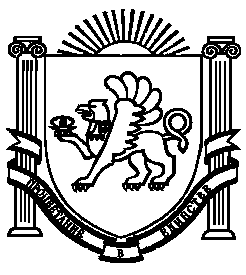 